Отчет о проведении ООД по природному миру на тему: «Путешествие по весеннему лесу» во второй младшей группе.Цель: Закрепить знания детей о характерных особенностях весенней природы. Расширить представления о лесных растениях и животных. Формировать элементарные представления о простейших связях в природе.Наблюдение в природе.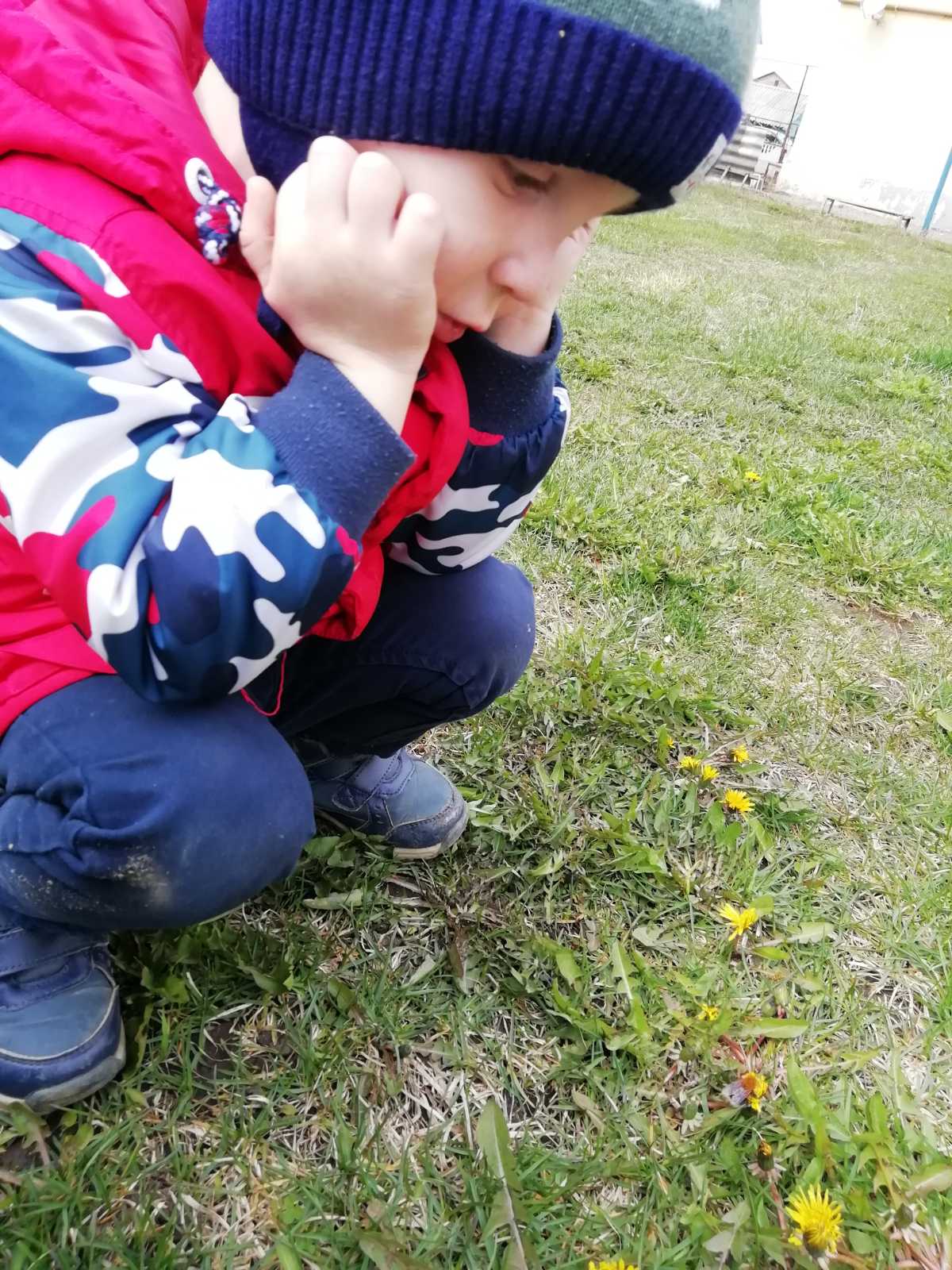 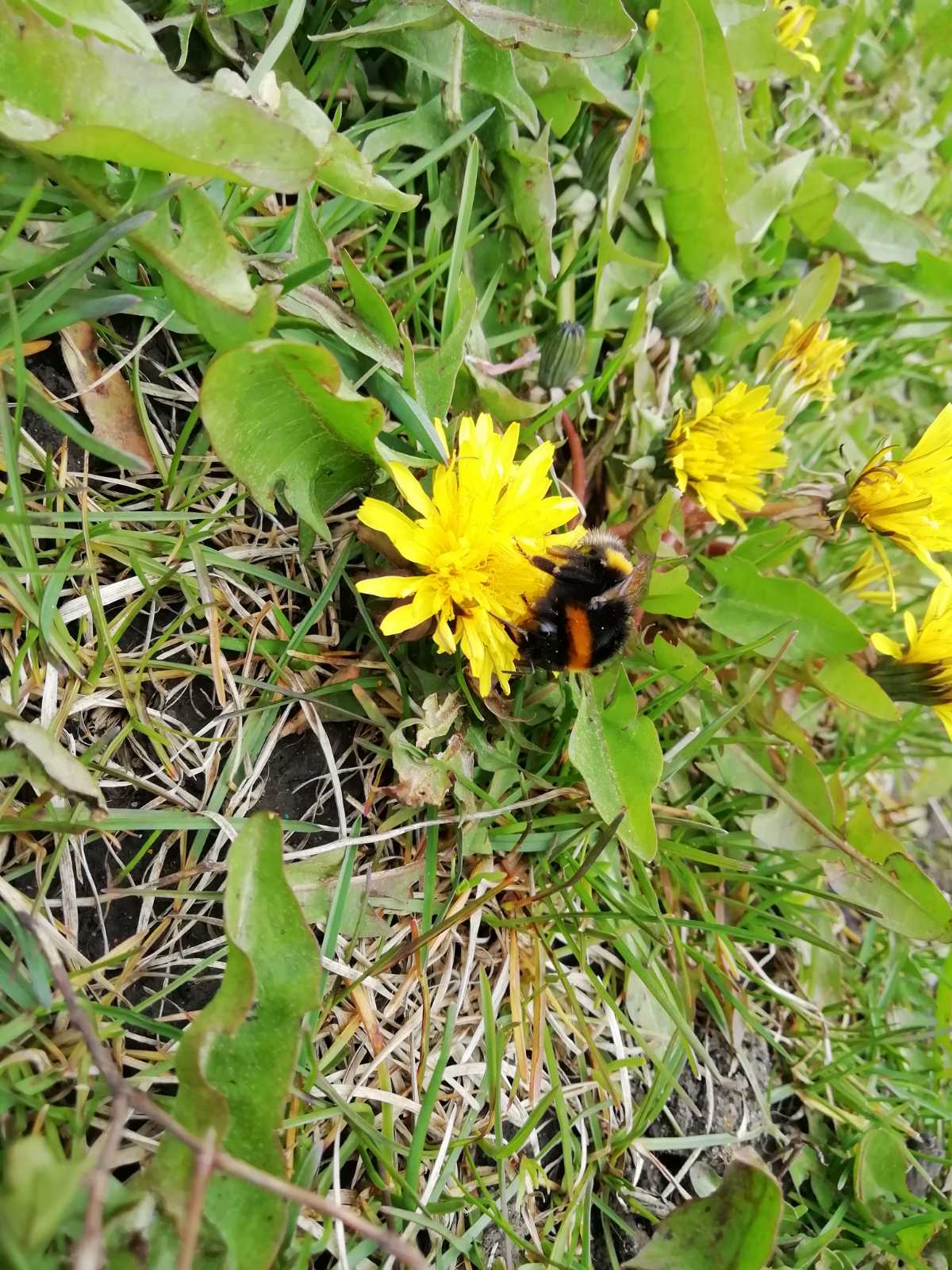 Повторение и закрепление признаков весны, названия деревьев и диких животных.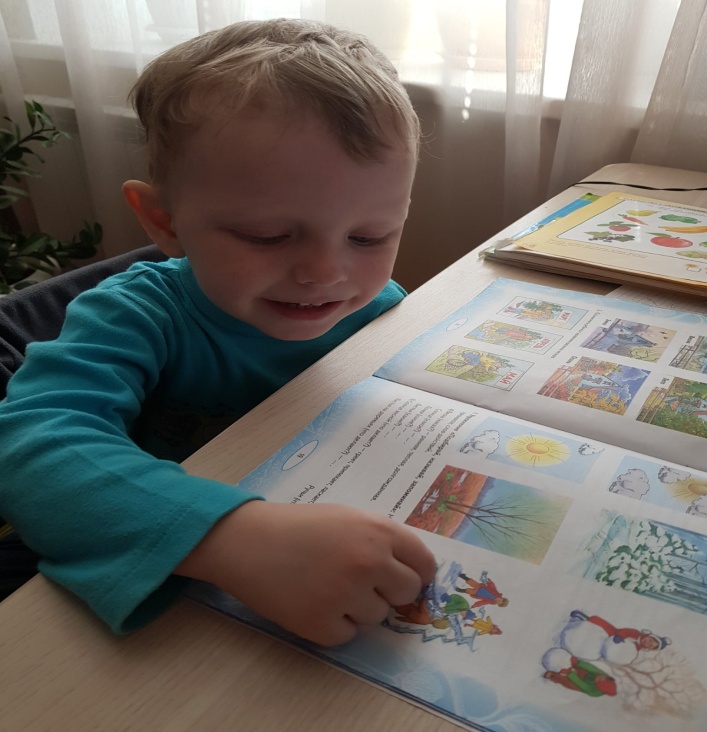 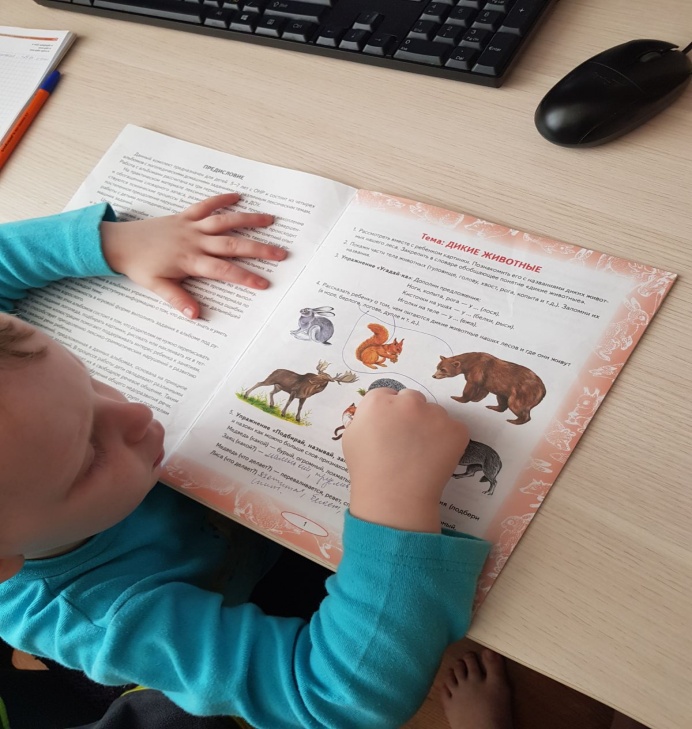 Рисование: «Моё любимое дикое животное».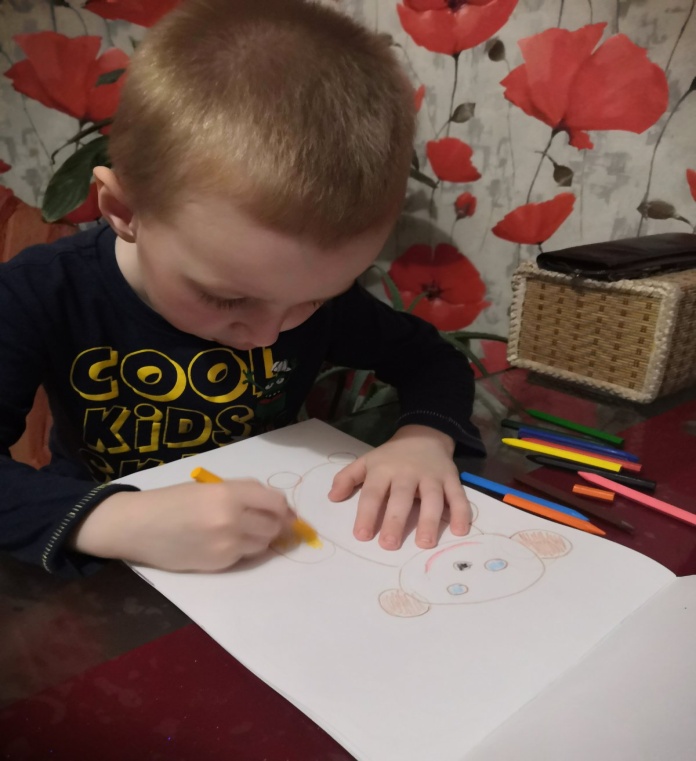 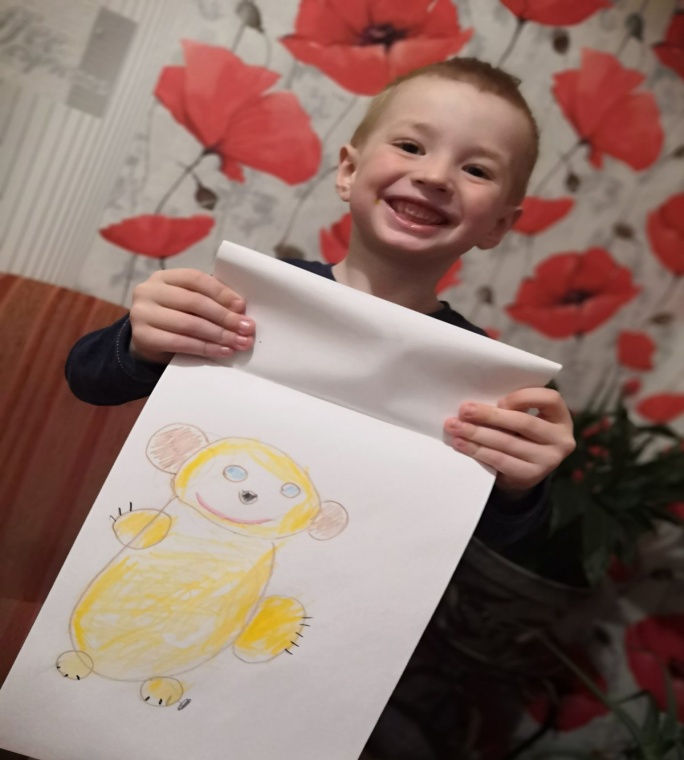 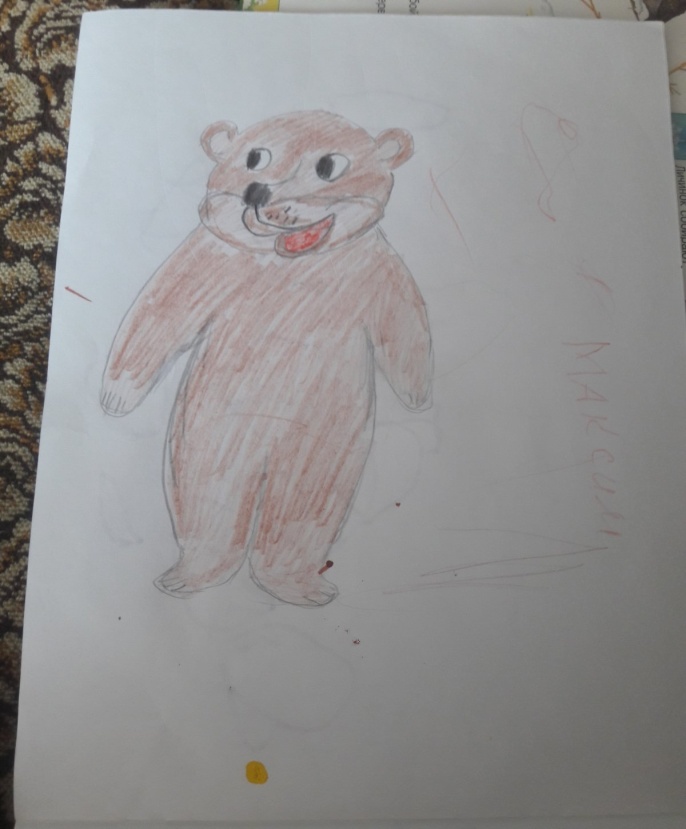 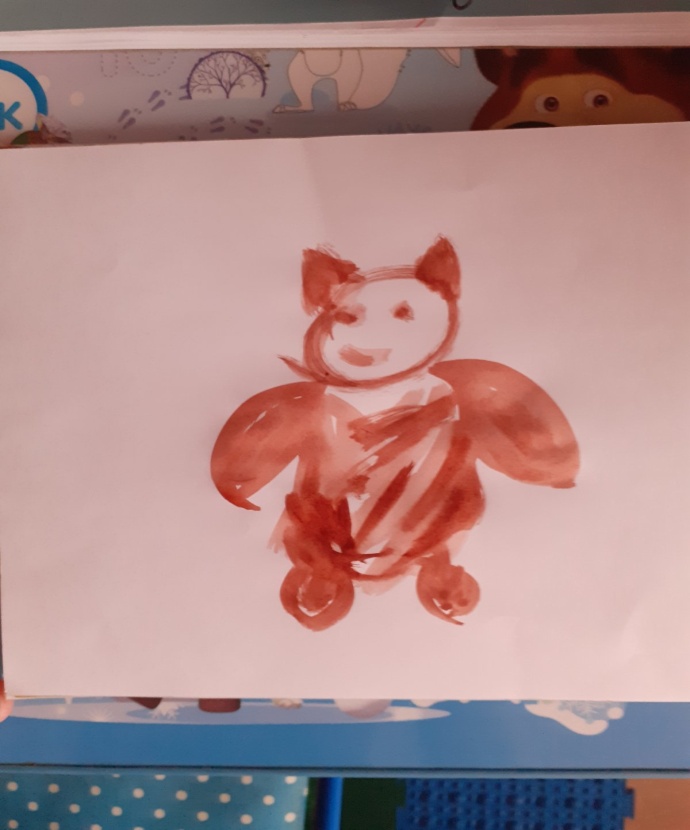 